ФИО учителя:Шамсуллина  Наиля МусагитовнаКласс:2 Дата урока:Время урока:Предмет: математикаТема:Числа 10, 20, 30, …, 100. Решение задач.Числа 10, 20, 30, …, 100. Решение задач.Числа 10, 20, 30, …, 100. Решение задач.Числа 10, 20, 30, …, 100. Решение задач.Числа 10, 20, 30, …, 100. Решение задач.Цели урока:совершенствовать навык чтения и записи двузначных чисел, оканчивающихся нулем; продолжить работу по формированию умений составлять задачи по иллюстрации; развивать пространственное мышление и умение рассуждать.Задачи урока:-- Совершенствовать навыки устного о и письменного счета в пределах 100; -- Развивать логическое мышление, внимание, память; -- Воспитывать у учащихся чувство коллективизма, товарищества, дисциплины.-- Совершенствовать навыки устного о и письменного счета в пределах 100; -- Развивать логическое мышление, внимание, память; -- Воспитывать у учащихся чувство коллективизма, товарищества, дисциплины.-- Совершенствовать навыки устного о и письменного счета в пределах 100; -- Развивать логическое мышление, внимание, память; -- Воспитывать у учащихся чувство коллективизма, товарищества, дисциплины.-- Совершенствовать навыки устного о и письменного счета в пределах 100; -- Развивать логическое мышление, внимание, память; -- Воспитывать у учащихся чувство коллективизма, товарищества, дисциплины.-- Совершенствовать навыки устного о и письменного счета в пределах 100; -- Развивать логическое мышление, внимание, память; -- Воспитывать у учащихся чувство коллективизма, товарищества, дисциплины.Время/
длительностьЭтапы урока Детальное описание этапов урокаАктуальность Материалы/
IT ресурсы 2 минутыОрганизационный момент.Приветствие.Проверяем готовность к уроку.Создание ситуации для психологического настроя на урок. 5 минутАктуализация ранее усвоенных знаний и умений (повторение)Устный счет  (решение олимпиадных заданий ).Сформировать положительную мотивацию;вызвать интерес учащихся к теме; наметить круг вопросов, которые будут решаться на уроке; активизировать деятельность учащихся, включить их в работу. https://uchi.ru 5 минутФормирование новых знаний и умений (постановка учебной задачи)Посмотрите на доску.20, 50, 3, 6, 60, 2, 80, 40- На какие две группы можно разделить эти числа?- Назовите однозначные числа.- Назовите двузначные числа.- Запишите в тетради только двузначные числа.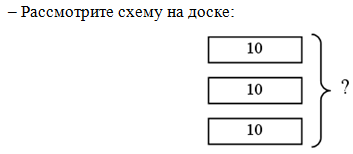 – Можно ли по данной схеме составить задачу?– Составьте задачу.- Как вы думаете, какая тема сегодняшнего урока? Цель? – Сегодня на уроке будем совершенствовать навык чтения и записи двузначных чисел, составлять и решать задачи. Проговаривание цели урока в виде вопроса, на который предстоит ответить.Обсуждение затруднений («Почему возникли затруднения?»,«Чего мы ещё не знаем?»);10 минутПрименение знаний и умений в новой ситуацииЗадание № 8 (с. 7).При решении задачи учащиеся могут рассуждать примерно так: «Три десятка банок – это тридцать банок, значит, во всех коробках тридцать банок».Можно задать детям дополнительный вопрос: «Сколько коробок заполнили банками с консервами?»В ходе обсуждения этого вопроса учащиеся должны понять, что ответ зависит не только от того, сколько банок во всех коробках, но и от того, сколько банок в каждой коробке. Если в каждой коробке 10 банок (см. рисунок к задаче), то коробок всего 3.А если в каждой коробке, например, 6 банок, то, выполнив деление (с помощью фишек), ученики убедятся, что в этом случае коробок будет 5.Делаем вывод: чтобы ответить на поставленный вопрос, надо знать, сколько банок положили в каждую коробку.Задание № 9 (с. 7).Запись: 70 пуговиц – 7 д.Задание № 10 (с. 7).– Рассмотрите рисунки на с. 7 учебника.– Какие числа держит Заяц? А какие – Волк?– Сравните эти числа. Чем они отличаются?– Сколько знаков (цифр) в записи чисел у Зайца?– Сколько знаков (цифр) в записи чисел у Волка?– Объясните, какие числа называют однозначными, а какие – двузначными.– Кто держит однозначные числа? (Заяц.)– Как называются числа, которые держит Волк? (Двузначные.)Выявление качества и уровня усвоения знаний и способов действий, а также выявление недостатков в знаниях и способах действий, установление причин выявленных недостатков 3 минутыФизкультминутка. Обеспечитьэмоциональнуюразгрузкуучащихся. Физкультминутка от проекта ИнфоУрок.РУ (http://infourok.ru)15 минутОбобщение и систематизация знаний Работа по учебнику.Задание № 14.– Прочитайте задачу.– Что означают числа 3 и 4?– Прочитайте вопрос.– Что сказано о желтых шарах?– Составьте вопрос со словом «сколько». (Сколько всего шариков купили детям?)– Какое действие надо выполнить? (3 + 4 = 7.)Задание № 15.– Какое действие надо выполнить, чтобы узнать, «на сколько больше (меньше)»? (Вычитание; 12 – 8 = 4.)Задание № 17.– Прочитайте текст и рассмотрите иллюстрацию.– Сформулируйте условие задачи. (У Доктора Айболита было 11 градусников. 3 градусника он поставил больным. Сколько градусников осталось у Айболита?)– Запишите решение этой задачи. (11 – 3 = 8.)– Больше или меньше градусников поставил Айболит больным, чем у него было первоначально и чем у него осталось потом?– Можно ли выяснить на сколько?– Сформулируйте новые задачи.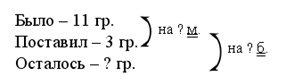 – Решите новые задачи.– Сравните их решения. (Задачи решаются вычитанием.)Уметь обобщать и систематизировать знания  2 минутыОбъяснение домашнего задания.№ 16 (учебник, с. 9);карточка (решение нестандартной задачи)*** Обеспечение понимания детьми цели, содержания и способов выполнения домашнего задания. 3 минутыРефлексия деятельности.Предлагаю оценить свою работу на уроке, заполнив таблицу самооценки. Проводит беседу по вопросам:– Что нового узнали на уроке?– Как записать цифрами числа 2 десятка, 4 десятка?– Чтение каких двузначных «круглых» чисел надо запомнить?Передайте друг другу «облачко» и дополните неоконченные предложения:Сегодня я узнал… Было трудно…Теперь я могу… Происходит оценивание своей деятельности.